l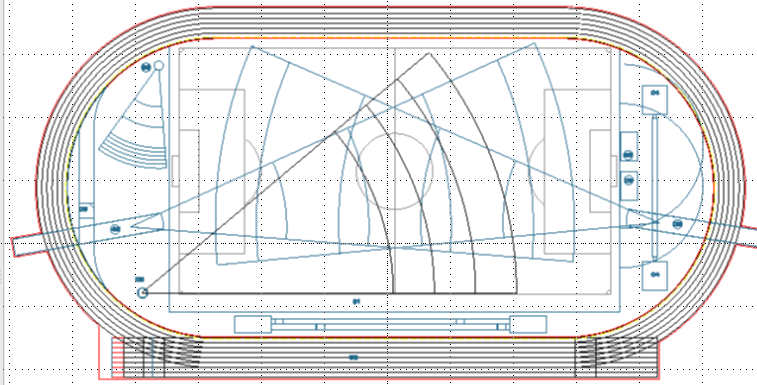 